Приложениек решениюОбнинского городского Собрания«Об установлении границ ТОС «51А»от 28 ноября 2023 года № 07-46ПЛАН-СХЕМАТЕРРИТОРИИ ТОС "51А" МО "ГОРОД ОБНИНСК"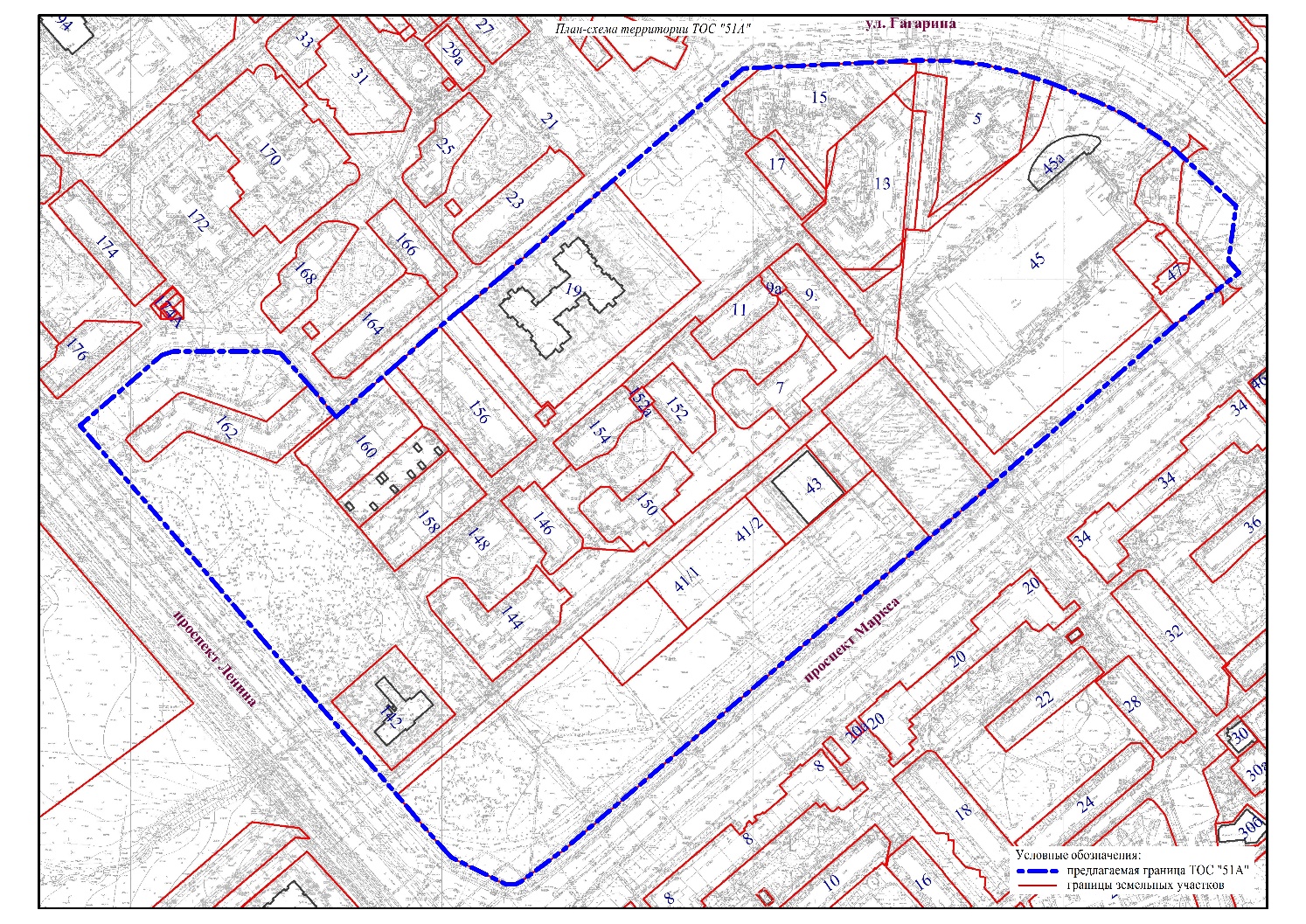 